                                                                                                                                                                                   کد فرم: F321-14-00شرکت بورس کالای ایران (سهامی عام)مدیریت قراردادهای مشتق کالاییشرکت بورس کالای ایران (سهامی عام)مدیریت قراردادهای مشتق کالاییبسمه تعالی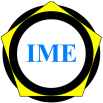 تاریخ: __/__/__13فرم معرفی اطلاعات حساب‌های بانکی مشتریاطلاعات مشتریاطلاعات حساب‌های بانکیتأیید مشتریضمن تأیید صحت مندرجات فوق اعلام می دارم که هر گونه تغییرات احتمالی را سریعاً به آن شرکت کارگزاری اطلاع دهم.تاریخ:                          اثر انگشت:                                               مهر و امضاء:ضمن تأیید صحت مندرجات فوق اعلام می دارم که هر گونه تغییرات احتمالی را سریعاً به آن شرکت کارگزاری اطلاع دهم.تاریخ:                          اثر انگشت:                                               مهر و امضاء:ضمن تأیید صحت مندرجات فوق اعلام می دارم که هر گونه تغییرات احتمالی را سریعاً به آن شرکت کارگزاری اطلاع دهم.تاریخ:                          اثر انگشت:                                               مهر و امضاء:تأیید کارگزاریبدین وسیله گواهی می گردد اطلاعات فوق توسط . . . . . . . . . . . . . . . . . . . . . . . . . در حضور این کارگزاری تکمیل شده است و امضای ایشان مورد تأیید این کارگزاری می‌باشد. تاریخ:                                                          مهر و امضاء:بدین وسیله گواهی می گردد اطلاعات فوق توسط . . . . . . . . . . . . . . . . . . . . . . . . . در حضور این کارگزاری تکمیل شده است و امضای ایشان مورد تأیید این کارگزاری می‌باشد. تاریخ:                                                          مهر و امضاء:بدین وسیله گواهی می گردد اطلاعات فوق توسط . . . . . . . . . . . . . . . . . . . . . . . . . در حضور این کارگزاری تکمیل شده است و امضای ایشان مورد تأیید این کارگزاری می‌باشد. تاریخ:                                                          مهر و امضاء:بورسثبت کننده:                                              تاریخ و ساعت ثبت:                                           امضاء:تایید کننده:                                             تاریخ و ساعت تایید:                                          امضاء:ثبت کننده:                                              تاریخ و ساعت ثبت:                                           امضاء:تایید کننده:                                             تاریخ و ساعت تایید:                                          امضاء:ثبت کننده:                                              تاریخ و ساعت ثبت:                                           امضاء:تایید کننده:                                             تاریخ و ساعت تایید:                                          امضاء: